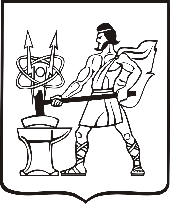 СОВЕТ ДЕПУТАТОВ ГОРОДСКОГО ОКРУГА ЭЛЕКТРОСТАЛЬМОСКОВСКОЙ ОБЛАСТИРЕШЕНИЕот 25.10.2023 № 297/45О передаче архивных фондов (документов) из собственности городского округа Электросталь в собственность Московской областиВ соответствии с Федеральным законом от 22.10.2004 № 125-ФЗ «Об архивном деле в Российской Федерации», Законом Московской области от 25.05.2007 № 65/2007-ОЗ «Об архивном деле в Московской области», Уставом городского округа Электросталь Московской области Совет депутатов городского округа Электросталь Московской области РЕШИЛ: 1. Утвердить перечни архивных фондов (документов), предлагаемых к передаче из собственности городского округа Электросталь Московской области в собственность Московской области (далее-перечни) согласно приложениям № 1 и № 2 к настоящему решению.2.  Администрации городского округа Электросталь Московской области:1) обеспечить направление перечней, указанных в приложениях № 1 и № 2 к настоящему решению, в Министерство государственного управления, информационных технологий и связи Московской области для рассмотрения на заседании экспертно-проверочной комиссии;2) организовать передачу архивных фондов (документов), указанных в приложениях № 1 и № 2 к настоящему решению, в собственность Московской области с 1 января 2024 года. 3. Разместить настоящее решение на официальном сайте городского округа Электросталь Московской области в информационно-телекоммуникационной сети «Интернет» по адресу: www.electrostal.ru.4. Настоящее решение вступает в силу со дня его подписания.5. Контроль исполнения настоящего решения возложить на заместителя Главы Администрации городского округа Электросталь –начальника управления по кадровой политике и общим вопросам Вишневу Э.В. Председатель Совета депутатовгородского округа                                                                                                    О.И. МироничевГлава городского округа                                                                                         И.Ю. ВолковаПриложение № 1УТВЕРЖДЕНрешением Совета депутатов городского округа Электросталь Московской области                                                                                               от 25.10.2023 № 297/45ПЕРЕЧЕНЬ архивных фондов (документов), хранящихся в архивном отделе управления по кадровой политике и общим вопросам Администрации городского округа Электросталь Московской области, находящихся в муниципальной собственности, подлежащих передаче в собственность Московской области Приложение № 2УТВЕРЖДЕНрешением Совета депутатов городского округа Электросталь Московской области                                                                                               от 25.10.2023 № 297/45ПЕРЕЧЕНЬ архивных фондов (документов), хранящихся в архивном отделе управления по кадровой политике и общим вопросам Администрации городского округа Электросталь Московской области, находящихся в государственной и муниципальной собственности, подлежащих передаче в собственность Московской области и определении места их хранения№ппНазвание фонда№ фондаКрайние датыоткрыт/закрыт123451Общество с ограниченной ответственностью «Стальстрой»г.Электросталь Московской области641995-1998закрыт2Семейное частное предприятие фирма «Юлий»г.Электросталь Московской области661994закрыт3Общество с ограниченной ответственностью «Управление механизации и автотранспорта»г.Электросталь Московской области711995-1999закрыт4Общество с ограниченной ответственностью «Завод строительных конструкций»г.Электросталь Московской области721995-1998закрыт5Общество с ограниченной ответственностью                     «Жилстрой»г.Электросталь Московской области731996-1997закрыт6Общество с ограниченной ответственностью «Управление производственно-технологической комплектации»г.Электросталь Московской области751996-1997закрыт7Общество с ограниченной ответственностью «Промстрой»г.Электросталь Московской области761995-1997закрыт8Общество с ограниченной ответственностью «СМУ-3»г.Электросталь Московской                    области                                             781997-2000закрыт9Открытое акционерное общество «Жилищно-коммунальное управление»г.Электросталь Московской области801995-2001закрыт10Общество с ограниченной ответственностью «ГАП»г.Электросталь Московской области811997-2000закрыт11Общество с ограниченной ответственностью «Мосстрой»г.Электросталь Московской области821995-2000закрыт12Общество с ограниченной ответственностью «СМУ-1»г.Электросталь Московской области831997-2000закрыт13Общество с ограниченной ответственностью «ПРОСК ЭЛ»г.Электросталь Московской области841998-2001закрыт14Общество с ограниченной ответственностью «Студия-Вектор»г.Электросталь Московской области851997-2001закрыт15Общество с ограниченной ответственностью «Стройснаб»г.Электросталь Московской области                                              861997-2000 закрыт16Закрытое акционерное общество «Монтажно-строительное управление №  91»г.Электросталь Московской области891995-1997закрыт17Общество с ограниченной ответственностью «Электростальское транспортное эксплуатационное предприятие»г.Электросталь Московской области901996-2000закрыт18Общество с ограниченной ответственностью «КРОСС-АУДИТ»г.Электросталь Московской области911994-2002закрыт19Общество с ограниченной ответственностью «Завод строительных конструкций К»г.Электросталь Московской области921996-2001закрыт20Общество с ограниченной ответственностью «Завод строительных конструкций К»г.Электросталь Московской области931996-2001закрыт21Общество с ограниченной ответственностью «Центр по подготовке трудовых ресурсов»г.Электросталь Московской области941999-2002закрыт22Муниципальное унитарное предприятие «Бюро технической инвентаризации»г.Электросталь Московской области961994-2001закрыт23Общество с ограниченной ответственностью «Интеравто»г.Электросталь Московской области971999,2001-2002закрыт24Муниципальное унитарное предприятие «Бюро по обмену жилой площади»г.Электросталь Московской области992002-2003закрыт25Муниципальное унитарное предприятие «Рынок «Южный»»г.Электросталь Московской области1001997-2003закрыт26Муниципальное унитарное предприятие «Торговый дом»г.Электросталь Московской области1011999-2003закрыт 27Общество с ограниченной ответственностью «МОС»г.Электросталь Московской области1022000-2003закрыт28Муниципальное унитарное предприятие «АвтоСТО»г.Электросталь Московской области1042002-2004закрыт29Общество с ограниченной ответственностью «ЭЛБИС»г.Электросталь Московской области1092002-2005закрыт30Общество с ограниченной ответственностью«Эврика»г.Электросталь Московской области1101994-2005закрыт31Закрытое акционерное общество «Элемаш техника»г.Электросталь Московской области1142002-2006закрыт32Акционерное общество закрытого типа «Восточное Подмосковье»г.Электросталь Московской области1171994-2000закрыт33Товарищество с ограниченной ответственностью фирма «Каспий»г.Электросталь Московской области1241994-1999закрыт34Общество с ограниченной ответственностью «ТПК Садко»г.Электросталь Московской области1272002-2005закрыт35Закрытое акционерное общество «Рибер энд Сан Раша Сейл»г.Электросталь Московской области1292000-2009закрыт36 Общество с ограниченной ответственностью «ТПК Лада»г.Электросталь Московской области1312002-2005закрыт37Общество с ограниченной ответственностью «Инстроймебель» г.Электросталь Московской области1331998-2010закрыт38Общество с ограниченной ответственностью «Единство» г.Электросталь Московской области1341999-2009закрыт39Общество с ограниченной ответственностью «Стройиндустрия»г.Электросталь Московской области1352001-2011закрыт40Общество с ограниченной ответственностью «Промстройсервис»г.Электросталь Московской области1362005-2010закрыт41Общество с ограниченной ответственностью «ТПК Котломаш» г.Электросталь Московской области1372002-2011закрыт42Общество с ограниченной ответственностью «Торговый дом «РусСпецСталь»»г.Электросталь Московской области1382003-2010закрыт43Муниципальное учреждение «Комитет по строительству Администрации городского округа Электросталь Московской области»1391999-2011закрыт44Общество с ограниченной ответственностью «Лада Сервис»г.Электросталь Московской области1412008-2012закрыт45Муниципальное унитарное предприятие городского округа Электросталь Московской области «Управление муниципального заказа» 1422006-2012закрыт46Общество с ограниченной ответственностью «УСМ» г.Электросталь Московской области                     1432000-2011закрыт47Закрытое акционерное общество «Инвест-Эл»г.Электросталь Московской области1462002-2014закрыт 48Общество с ограниченной ответственностью «Элеон» г.Электросталь Московской области1482005-2015закрыт49Общество с ограниченной ответственностью «СМУ «Ремстрой»» г.Электросталь Московской области1491996-2014закрыт50Общество с ограниченной ответственностью «Строительная компания «Паритет»»г.Электросталь Московской области1502009-2015закрыт51Общество с ограниченной ответственностью «Хисунг Кемикал Рус» г.Электросталь Московской области1512010-2015закрыт52Общество с ограниченной ответственностью «Профессиональная механика»г. Электросталь Московской области1572010-2014закрыт53Муниципальное унитарное предприятие городского округа Электросталь Московской области «Комитет по строительству Администрации городского округа Электросталь Московской области»1592006-2015закрыт54Общество с ограниченной ответственностью «Юликом Сервис»г. Электросталь Московской области1622003-2014закрыт55Общество с ограниченной ответственностью  «Мосэнергосбыт-Электросталь»г.Электросталь Московской области1642009-2016закрыт56Филиал образовательной автономной некоммерческой организации высшего образования «Московский психолого-социальный университет» в г.Электросталь Московской области1651997-2017закрыт57Общество с ограниченной ответственностью «Атомстрой»г.Электросталь Московской области1662004-2017закрыт58Муниципальное унитарное предприятие городского округа Электросталь Московской области «Центр по подготовке трудовых ресурсов» 1672002-2017закрыт59Муниципальное унитарное предприятие городского округа Электросталь Московской области «Ритуальные услуги»1682002-2017закрыт60Общество с ограниченной ответственностью «Билд Фаст Текнолоджи»г.Электросталь Московской области1702004-2018закрыт61Общество с ограниченной ответственностью «СТЛ ПРОИЗВОДСТВО»г.Электросталь Московской области1722000-2017закрыт62Общество с ограниченной ответственностью «СТЛ ЭКСТРУЗИЯ»г.Электросталь Московской области1732000-2016закрыт63Общество с ограниченной ответственностью «Надежда и К»г.Электросталь Московской области1751996-2018закрыт64Общество с ограниченной ответственностью «Русская горно-металлургическая компания – Центральный регион»г.Электросталь Московской области1762008-2019закрыт65Общество с ограниченной ответственностью «Производственная коммерческая фирма «Промснабресурс»1772006-2020закрыт66Общество с ограниченной ответственностью«Бастион»г.Электросталь Московской области1782009-2020закрыт67Акционерное общество «Русский Сурьмяной Центр»г.Электросталь Московской области1802005-2020закрыт68Общество с ограниченной ответственностью «Новые КартСистемы-инжиниринг»г.Электросталь Московской области1832009-2021закрыт69Закрытое акционерное общество «Гласс технолоджис»г. Электросталь Московской области1842010-2021закрыт70Общество с ограниченной ответственностью «Пресса»г. Электросталь Московской области1852006-2020закрыт 71Закрытое акционерное общество «Электростальлифт-Подъем»г.Электросталь Московской области1861999-2013закрыт 72Общество с ограниченной ответственностью «МетКомТорг»г.Электросталь Московской области1872018, 2020закрыт  73Общество с ограниченной ответственностью«Центральное»г.Электросталь Московской области1882011-2018закрыт  74Общество с ограниченной ответственностью«КОНТЕНТ-СТУДИЯ РОКИНРОБИН»г.Электросталь Московской области1892015-2020закрыт№ппНазвание фонда№ фондаКрайние датыоткрыт/закрыт123451Исполнительный комитет Электростальского городского Совета депутатов трудящихся Московской области11938, 1940-1993закрыт2Электростальский городской отдел здравоохранения при исполнительном комитете Электростальскогогородского Совета депутатов трудящихся Московской области21941-1962закрыт3Электростальский городской  финансовый  отдел при исполнительном комитете Электростальского городского Совета депутатов трудящихся Московской области31941-2016открыт4Электростальский городской отдел коммунального хозяйства при исполнительном комитете  Электростальского городскогоСовета депутатов трудящихся Московской области41942-1986закрыт5Животноводческое товарищество города Электросталь Московской области61950-1960закрыт6Электростальская городская инспектура Центрального статистического управления СССР71937-2016закрыт7Проектно-сметное бюро Электростальского городского отдела коммунального хозяйства при исполнительном комитете Электростальского городского Совета депутатов трудящихся Московской области 81938-1953закрыт8Электростальский городской отдел социального обеспечения Московского областногоотдела социального обеспечения91948-1977закрыт9Плановая комиссия исполнительного комитета Электростальского городского Совета депутатов трудящихсяМосковской области101941-2016открыт10Электростальский колхозный рынокМосковской области111945-1961закрыт11Электростальский горзеленхоз (городское зеленое хозяйство)Московской области121941-1957закрыт12Электростальская городская типографияМосковского областного отдела издательств и полиграфической промышленности131950-1963закрыт13Электростальский гортопсбытМосковское областное управление топливной промышленности141940-1964закрыт14Электростальский городской отдел культуры при исполнительном комитете Электростальского городского Совета депутатов трудящихся Московской области  151941-2015открыт15Штаб местной противовоздушной обороны г.Электросталь Московской области161940-1960закрыт16Отдел главного архитектора исполнительного комитета Электростальского городского Совета депутатов трудящихся Московской области171950-2015открыт17Электростальский городской Совет Союза спортивных обществ и организацийМосковской области181949-1987закрыт18Электростальский городской комитет партийно-государственного контроляМосковской области191963-1964закрыт19Электростальский городской комитет народного контроляМосковского областного комитета народного контроля201965-1990закрыт20Электростальская городская санитарно-эпидемиологическая станцияЭлектростальского городского отдела здравоохранения при исполнительном комитете Электростальскогогородского Совета депутатов трудящихсяМосковской области211941-1963закрыт21Отдел народного образования исполнительного комитета Электростальского городского Совета депутатов трудящихся Московской области221943-2015открыт22Электростальский хлебокомбинатМосковской области231941-1980закрыт23Трест «Мособлстрой № 9»г.Электросталь Московской области241942-2015закрыт24Электростальский городской комитет профсоюза работников государственных учрежденийМосковской области251954-1972закрыт25Инспекция государственного страхования по городу Электросталь Московской области261946-1964закрыт26Депутат Верховного Совета РСФСР т.Корешков М.Е.     г.Электросталь Московской                       области271947-1957закрыт27Строительное училище № 16 Московского областного управления трудовых резервовг. Электросталь  Московской области281942-1961закрыт28Книжная фабрика № 1 Госкомитета РСФСР по делам издательств, полиграфии и книжной торговлиг.Электросталь Московской области291959-2006закрыт29   Электростальская центральная городскаябольницаМосковской области301962-2014открыт30Электростальский деревообделочный комбинат треста «Мособлстрой № 9»г.Электросталь Московской области311958-1961закрыт31Электростальское строительно-монтажное управление № 3 треста «Мособлстрой № 9»г.Электросталь Московской области321952-1992закрыт32Завод железобетонных изделий треста «Мособлстрой № 9»г.Электросталь Московской области331949-1961закрыт33Строительно-монтажное управление № 2 треста «Мособлстрой № 9»г.Электросталь Московской области341952-1994закрыт34Строительно-монтажное управление № 54 треста «Мособлэлектромонтаж»г.Электросталь Московской области351953-1960закрыт35Строительно-монтажное управление № 4 треста «Мособлстрой № 9»г.Электросталь Московской области361953-1963закрыт36Строительно-монтажное управление № 23 треста «Мособлспецстрой № 2»г.Электросталь Московской области371954-1960закрыт37Строительно-монтажное управление № 1 треста «Мособлстрой № 9»г.Электросталь Московской области381953-1961закрыт38Электростальская автобазаМосковской области391959-1966закрыт39Электростальская государственная нотариальная контораМосковской области401948-1979закрыт40Электростальский завод расширяющегося цементаМосковской области411950-1968закрыт41Редакция городской газеты «Ленинское знамя»г.Электросталь Московской области421953-2012закрыт42Электростальский городской смешанный торгГлавного управления торговли Мособлисполкома431957-1965закрыт43Электростальский городской комитет профсоюза работников торговли и потребительской кооперацииМосковской области441961-1965закрыт44Электростальский городской комитет профсоюза работников просвещения, высшей школыи научных учрежденийМосковской области451961-1974закрыт45Электростальский городской комитет профсоюза медицинских работниковМосковской области461971-1974закрыт46Электростальский городской государственный архивМосковской области471961-1977закрыт47Электростальский городской комитет профсоюза работников местной промышленностии коммунально-бытовых предприятийМосковской области481970-1975закрыт48Муниципальное предприятие «МиК»г.Электросталь Московской области491991-1992закрыт49Администрация города Электросталь Московской области501991-2016открыт50Муниципальное предприятие «Кинотеатр «Родина»»г.Электросталь Московской области511993-1995закрыт51Муниципальное предприятие «Путник»г.Электросталь Московской области521993-1995закрыт52Товарищество с ограниченной ответственностью «Комфорд ЛТД»г.Электросталь Московской области531993-1995закрыт53Индивидуальное частное предприятие «СЛ»г.Электросталь Московской области541993закрыт54Кооператив «Надежда»г.Электросталь Московской области551989-1992закрыт55Товарищество с ограниченной ответственностью «Овен»г.Электросталь Московской области561993-1995закрыт56Семейное частное предприятие             «Спенс»г.Электросталь Московской области571993-1995закрыт57Электростальский городской трест столовыхМосковской области581960-1992закрыт58Муниципальное предприятие «Мобрес»г.Электросталь Московской области591990-1996закрыт59Акционерное общество открытого типа «Страховая медицинская компания «Пульс»»г.Электросталь Московской области601993-1995закрыт60Товарищество с ограниченной ответственностью научно-технический центр «Эльф»г.Электросталь Московской области611992-1994закрыт61Производственный кооператив «Микрон»г.Электросталь Московской области621990-1994закрыт62Товарищество с ограниченной ответственностью «Стройтек»г.Электросталь Московской области631991-1992закрыт63Товарищество с ограниченной ответственностью «Интекс-ЛТД»г.Электросталь Московской области651992-1994закрыт64Объединенный фонд органов управления имуществом города Электросталь Московской области671992-2015открыт65Товарищество с ограниченной ответственностью фирма «Зевс»г.Электросталь Московской области681993-1994закрыт66Электростальский филиал Акционерного коммерческого банка «Токобанк»г.Электросталь Московской области691993-1999закрыт67Товарищество с ограниченной ответственностью «Проектно-строительная фирма «Монолит-7»»г.Электросталь Московской области701992-1996закрыт68Инспекция Министерства Российской Федерации по налогам и сборам по г.Электросталь Московской области741990-2020закрыт69Открытое акционерное общество «Электростальская швейная фабрика»г.Электросталь Московской области771953-2000закрыт70Закрытое акционерное общество «Управление транспорта «ЭКСК»»г.Электросталь Московской области791987-2001закрыт71Муниципальное унитарное предприятие «Производственно-коммерческий центр бытового обслуживания»г.Электросталь Московской области871949-2002закрыт72Жилищно-коммунальная контора Проектно-строительного объединения № 9г.Электросталь Московской области881951-1992закрыт73Муниципальное унитарное предприятие «Авто»г.Электросталь Московской области951992-2002закрыт74Индивидуальное частное предприятие-фирма «Надежда, 2Х»г.Электросталь Московской области981991-2000закрыт75Общество с ограниченной ответственностью «ТЕТРА к.с.»г.Электросталь Московской области1031993-2002закрыт76Товарищество с ограниченной ответственностью - фирма «Выбор»  г.Электросталь Московской                   области                                             1051992-1998закрыт77Объединенный фонд муниципального унитарного предприятия «Южный» и муниципальногопредприятия «Соцпомощь»г.Электросталь Московской области1061992-2002закрыт78Государственное образовательное учреждение дополнительного профессионального образования (повышения квалификации) специалистов «Электростальский городской центр профессиональной ориентации молодежи и психологической поддержки населения»Московской области1071987-2004закрыт79Муниципальное унитарное предприятие «Парк культуры и отдыха»г.Электросталь Московской области1081969-2004закрыт80Электростальский филиал Московского областного   туристско-экскурсионного предприятия«Мособлтур»1111976-1993закрыт81Закрытое акционерное общество «Стройдеталь»г.Электросталь Московской области 1121957-2001закрыт82Электростальский филиал закрытого акционерного общества «Акционерная аудиторская фирма «Аудитинформ»»г.Электросталь Московской области1131993-2001закрыт83Государственное предприятие «Внешнеторговая фирма «Энергия»»г.Электросталь Московской области1151989-2006закрыт84Закрытое акционерное общество «Металлист»г.Электросталь Московской области1161962-2007закрыт85Муниципальное унитарное предприятие «Киноцентр «Современник»»г.Электросталь Московской области1181993-2004закрыт86Товарищество с ограниченной ответственностью производственно-коммерческая фирма «Композит»г.Электросталь Московской области1191993-2000закрыт87Товарищество с ограниченной ответственностью «ИКсИ»г.Электросталь Московской области120 1992-1999закрыт88Товарищество с ограниченной ответственностью фирма «КЛВ»г.Электросталь Московской области1211992-1999закрыт89Товарищество с ограниченной ответственностью фирма «Диал»г.Электросталь Московской области1221992-1998закрыт90Общество с ограниченной ответственностью «Спектр-видео»г.Электросталь Московской области1231993-1999закрыт91Закрытое акционерное общество «Управление по комплектации оборудованием «Теплокомплект» закрытого акционерного общества «АК «ЭКСК»»г.Электросталь Московской области1251993-2008закрыт92Управление производственно-технологической комплектации акционерного общества закрытого типа «АК «ЭКСК»»г.Электросталь Московской области1261980-1995закрыт93Закрытое акционерное общество «Специализированное строительно-монтажное управление № 33» закрытого акционерного общества «АК «ЭКСК»» г.Электросталь Московской области1281971-1997закрыт94Закрытое акционерное общество «Специализированное строительно-монтажное управление № 44 Электростальского котельно-строительного комбината» закрытого акционерного общества «АК «ЭКСК»»  г.Электросталь Московской                      области                                            1301954-2000закрыт95Акционерное общество закрытого типа «Газстрой-90»г.Электросталь Московской области1321960-1997закрыт96Управление социальной защиты населения Администрации города Электросталь Московской области1401992-2013открыт97Строительно-промышленное закрытое акционерное общество «Электростальское управление строительства»г.Электросталь Московской области1441992-2013закрыт98Общество с ограниченной ответственностью «Производственно-коммерческая фирма «Одежда»»г.Электросталь Московской области1451991-2013закрыть99Электростальский городской народный суд Московской области1471940-1988открыт100Мировой судья судебного участка № 286 Электростальского судебного района Московской области 1522001-2011открыт101Мировой судья судебного участка № 291 Электростальского судебного района Московской области 1532001-2011открыт102Мировой судья судебного участка № 287 Электростальского судебного района Московской области1542001-2011открыт103Мировой судья судебного участка № 292 Электростальского судебного района Московской области1552001-2008открыт104Мировой судья судебного участка № 290 Электростальского судебного района Московской области1562001-2011открыт105Государственное автономное учреждение «Электростальское информационное агентство Московской области»  158      1991-2022закрыт106Товарищество с ограниченной ответственностью «Гном»г.Электросталь Московской области1601992-1996закрыт107Мировой судья судебного участка № 289 Электростальского судебного района Московской области г.Электросталь Московской области1612001-2011открыт108Товарищество с ограниченной ответственностью «Крокус»г.Электросталь Московской области1631993-1999закрыт109ССМУ № 34-филиал закрытого акционерного общества «Мособлсантехмонтаж-1»г.Электросталь Московской области1691978-2017закрыт110Муниципальное унитарное предприятие городского округа Электросталь Московской области «Комбинат школьного питания»1711992-2018закрыт111Мировой судья судебного участка № 288 Электростальского судебного района Московской области г.Электросталь Московской области1742001-2011открыт112Объединенный архивный фонд «Учреждения городского коммунального хозяйства» г.о.Электросталь Московской области1791961-2020закрыт113Объединенный архивный фонд «Кладбища, расположенные на территории городского округа Электросталь Московской области» 1811996-2014открыт114Контрольно-счетная палата городского округа Электросталь Московской области 1822013-2016открыт